Пояснительная  записка.	Список учебников, учебных пособий  (далее – Список) сформирован в соответствии:- с пунктом 9 части 3 статьи  28 Федерального Закона от 29 декабря 2012 года № 273 - ФЗ «Об образовании в Российской Федерации»;- с образовательной программой начального общего, основного общего, среднего общего образования  Муниципального бюджетного общеобразовательного учреждения «Средняя общеобразовательная школа № 14» (МБОУ «СОШ № 14») на 2018/ 2019 учебный год.	Список   формируется с целью стабильного поэтапного комплектования учебного фонда библиотеки для реализации прав обучающихся на бесплатное пользование библиотечно-информационными ресурсами в соответствии с основной общеобразовательной программой МБОУ «СОШ № 14»	Список включает учебники в соответствии с утвержденным федеральным перечнем учебников, рекомендованных к использованию при реализации имеющих государственную аккредитацию образовательных программ начального общего, основного общего, среднего общего образования. (Приказ Министерства образования и науки Российской Федерации от 31 марта 2014 года № 253 «Об утверждении федерального перечня учебников, рекомендуемых к использованию при реализации имеющих государственную аккредитацию образовательных программ начального общего, основного общего, среднего общего образования» (с изменениями). 	Список включает  учебные пособия, выпущенные организациями, входящими в перечень организаций, осуществляющих выпуск учебных пособий, которые допускаются к использованию при реализации имеющих государственную аккредитацию образовательных программ начального общего, основного общего, среднего общего образования. (Приказ Министерства образования и науки Российской Федерации от 09 июня 2016 года № 699  «Об утверждении перечня организаций, осуществляющих выпуск учебных пособий, которые допускаются к использованию при реализации имеющих государственную аккредитацию программ начального общего, основного общего, среднего общего образования»).	Список призван  обеспечить сохранение единого образовательного пространства, определяя в качестве условий формирования заказа на учебники реализацию  принципов  вариативности образования, преемственности содержания на всех уровнях  образования.	В состав списка входят учебники, учебные пособия обеспечивающие реализацию обязательной части основной образовательной программы, части, формируемой участниками образовательных отношений. Образовательное учреждение осуществляет выбор учебников, учебных пособий и несет ответственность за их использование в образовательной деятельности.Список состоит из 4 разделов:1 разделВ раздел вошли учебники, учебные пособия, рекомендованные (допущенные) к использованию для реализации учебных предметов, входящих в обязательную часть учебного плана основной образовательной программы начального общего образования, содержание  которых  соответствует  Федеральному государственному образовательному стандарту начального общего образования. (Приказ Министерства образования и науки Российской Федерации от 6 октября 2009 г. N 373 "Об утверждении и введении в действие федерального государственного образовательного стандарта начального общего образования"). 2 разделВ  раздел вошли учебники, учебные пособия, рекомендованные (допущенные) к использованию для реализации учебных предметов, входящих в обязательную часть учебного плана основной образовательной программы основного общего образования, содержание  которых  соответствует федеральному государственному стандарту основного общего образования. (Приказ Минобрнауки России от 17.12.2010 N 1897 «"Об утверждении федерального государственного образовательного стандарта основного общего образования";
3 раздел	В  раздел вошли учебники, учебные пособия, рекомендованные (допущенные) к использованию для реализации учебных предметов, входящих в обязательную часть учебного плана основной образовательной программы среднего общего образования, содержание  которых  соответствует федеральному государственному стандарту среднего общего образования. Приказ Минобрнауки России от 17.05.2012  N 413 «"Об утверждении федерального государственного образовательного стандарта среднего (полного) общего образования".4 раздел	В  раздел вошли учебники, учебные пособия, рекомендованные (допущенные) к использованию для  реализации учебных предметов, курсов, модулей,  входящих в часть, формируемую участниками образовательных отношений, учебного плана основной образовательной программы, а также специальные учебники, учебные пособия, рекомендованные (допущенные) к использованию для  реализации учебных предметов адаптированной основной общеобразовательной программы обучающихся с умственной отсталостью. Приказ Министерства образования Российской Федерации от 10 апреля 2002 года №29/2065-п «Об утверждении учебных планов специальный (коррекционных) образовательных учреждений для обучающихся, воспитанников с отклонениями в развитии». Приказ Министерства образования науки Российской Федерации от 19 декабря 2014 года №1598 «Об утверждении федерального государственного образовательного стандарта начального общего образования обучающихся с ограниченными возможностями здоровья». Приказ Министерства образования и науки Российской Федерации от 19 декабря 2014 года №1599 «Об утверждении федерального государственного образовательного стандарта образования обучающихся с умственной отсталостью (интеллектуальными нарушениями).  Список учебников, учебных пособийна 2018-2019 учебный год.№ в соответствии с утвержденным ФедеральнымперечнемАвтор(ы), название учебника, учебного пособия (уровень)Автор(ы), название учебника, учебного пособия (уровень)КлассКлассИздательствоИздательствоГод издания учебника, учебного пособияУчебники, используемые при реализации обязательной части основной образовательной программыУчебники, используемые при реализации обязательной части основной образовательной программыУчебники, используемые при реализации обязательной части основной образовательной программыУчебники, используемые при реализации обязательной части основной образовательной программыУчебники, используемые при реализации обязательной части основной образовательной программыУчебники, используемые при реализации обязательной части основной образовательной программыУчебники, используемые при реализации обязательной части основной образовательной программыУчебники, используемые при реализации обязательной части основной образовательной программыНАЧАЛЬНОЕ ОБЩЕЕ ОБРАЗОВАНИЕНАЧАЛЬНОЕ ОБЩЕЕ ОБРАЗОВАНИЕНАЧАЛЬНОЕ ОБЩЕЕ ОБРАЗОВАНИЕНАЧАЛЬНОЕ ОБЩЕЕ ОБРАЗОВАНИЕНАЧАЛЬНОЕ ОБЩЕЕ ОБРАЗОВАНИЕНАЧАЛЬНОЕ ОБЩЕЕ ОБРАЗОВАНИЕНАЧАЛЬНОЕ ОБЩЕЕ ОБРАЗОВАНИЕНАЧАЛЬНОЕ ОБЩЕЕ ОБРАЗОВАНИЕРусский язык (учебный предмет)Русский язык (учебный предмет)Русский язык (учебный предмет)Русский язык (учебный предмет)Русский язык (учебный предмет)Русский язык (учебный предмет)Русский язык (учебный предмет)Русский язык (учебный предмет)1.1.1.1.4.1Горецкий В.Г., Кирюшкин В.А.,
Виноградская Л.А. и др. Азбука в двух частях.Горецкий В.Г., Кирюшкин В.А.,
Виноградская Л.А. и др. Азбука в двух частях.11ПросвещениеПросвещение20111.1.1.1.4.2Канакина В.П., Горецкий В.Г. 
Русский язык в двух частях.Канакина В.П., Горецкий В.Г. 
Русский язык в двух частях.11ПросвещениеПросвещение20111.1.1.1.4.3Канакина В.П., Горецкий В.Г. 
Русский язык в двух частях.Канакина В.П., Горецкий В.Г. 
Русский язык в двух частях.22ПросвещениеПросвещение20121.1.1.1.4.4Канакина В.П., Горецкий В.Г. 
Русский язык в двух частях.Канакина В.П., Горецкий В.Г. 
Русский язык в двух частях.33ПросвещениеПросвещение20131.1.1.1.4.5Канакина В.П., Горецкий В.Г.Русский язык в двух частях.Канакина В.П., Горецкий В.Г.Русский язык в двух частях.44ПросвещениеПросвещение2014Литературное чтение (учебный предмет)Литературное чтение (учебный предмет)Литературное чтение (учебный предмет)Литературное чтение (учебный предмет)Литературное чтение (учебный предмет)Литературное чтение (учебный предмет)Литературное чтение (учебный предмет)Литературное чтение (учебный предмет)1.1.1.2.5.1Климанова Л.Ф., Горецкий В.Г.,Голованова М.В. и др. 
Литературное чтение в двух частях.Климанова Л.Ф., Горецкий В.Г.,Голованова М.В. и др. 
Литературное чтение в двух частях.11ПросвещениеПросвещение20111.1.1.2.5.2Климанова Л.Ф., Горецкий В.Г.,Голованова М.В. и др. 
Литературное чтение в двух частях.Климанова Л.Ф., Горецкий В.Г.,Голованова М.В. и др. 
Литературное чтение в двух частях.22ПросвещениеПросвещение20121.1.1.2.5.3Климанова Л.Ф., Горецкий В.Г.Голованова М.В. и др. 
Литературное чтение в двух частях.Климанова Л.Ф., Горецкий В.Г.Голованова М.В. и др. 
Литературное чтение в двух частях.33ПросвещениеПросвещение20131.1.1.2.5.4Климанова Л.Ф., Горецкий В.Г.Голованова М.В. и др. Литературное чтение в двух частях.Климанова Л.Ф., Горецкий В.Г.Голованова М.В. и др. Литературное чтение в двух частях.44ПросвещениеПросвещение2014Иностранный язык (учебный предмет)Иностранный язык (учебный предмет)Иностранный язык (учебный предмет)Иностранный язык (учебный предмет)Иностранный язык (учебный предмет)Иностранный язык (учебный предмет)Иностранный язык (учебный предмет)Иностранный язык (учебный предмет)1.1.1.3.6.1Комарова Ю.А., Ларионова И.В., Перретт Ж. Английский язык.Комарова Ю.А., Ларионова И.В., Перретт Ж. Английский язык.22Русское словоРусское слово20171.1.1.3.6.2Комарова Ю.А., Ларионова И.В., Перретт Ж. Английский язык.Комарова Ю.А., Ларионова И.В., Перретт Ж. Английский язык.33Русское словоРусское слово2017-2018191Биболетова М.З., Денисенко О.А., Трубанева Н.Н.
Английский язык.Биболетова М.З., Денисенко О.А., Трубанева Н.Н.
Английский язык.44ТитулТитул2014Математика (предметная область)Математика (предметная область)Математика (предметная область)Математика (предметная область)Математика (предметная область)Математика (предметная область)Математика (предметная область)Математика (предметная область)1.1.2.1.8.1Моро М.И., Степанова С.В., 
Волкова С.И. Математика в двух частях.Моро М.И., Степанова С.В., 
Волкова С.И. Математика в двух частях.11ПросвещениеПросвещение20111.1.2.1.8.2Моро М.И., Бантова М.А.,
Бельтюкова Г.В. и др.
Математика в двух частях.Моро М.И., Бантова М.А.,
Бельтюкова Г.В. и др.
Математика в двух частях.22ПросвещениеПросвещение20121.1.2.1.8.3Моро М.И., Бантова М.А.,
Бельтюкова Г.В. и др.
Математика в двух частях.Моро М.И., Бантова М.А.,
Бельтюкова Г.В. и др.
Математика в двух частях.33ПросвещениеПросвещение20131.1.2.1.8.4Моро М.И., Бантова М.А.,
Бельтюкова Г.В. и др.
Математика в двух частях.Моро М.И., Бантова М.А.,
Бельтюкова Г.В. и др.
Математика в двух частях.44ПросвещениеПросвещение2014Окружающий мир (предметная область)Окружающий мир (предметная область)Окружающий мир (предметная область)Окружающий мир (предметная область)Окружающий мир (предметная область)Окружающий мир (предметная область)Окружающий мир (предметная область)Окружающий мир (предметная область)1.1.3.1.3.1Плешаков А.А. Окружающий мир в двух частях.Плешаков А.А. Окружающий мир в двух частях.11ПросвещениеПросвещение20111.1.3.1.3.2Плешаков А.А. Окружающий мир в двух частях.Плешаков А.А. Окружающий мир в двух частях.22ПросвещениеПросвещение20121.1.3.1.3.3Плешаков А.А. Окружающий мир в двух частях.Плешаков А.А. Окружающий мир в двух частях.33ПросвещениеПросвещение20131.1.3.1.3.4 Плешаков А.А., Крючкова Е.А.Окружающий мир в двух частях.Плешаков А.А., Крючкова Е.А.Окружающий мир в двух частях.44ПросвещениеПросвещение2014Основы религиозных культур и светской этики (предметная область)Основы религиозных культур и светской этики (предметная область)Основы религиозных культур и светской этики (предметная область)Основы религиозных культур и светской этики (предметная область)Основы религиозных культур и светской этики (предметная область)Основы религиозных культур и светской этики (предметная область)Основы религиозных культур и светской этики (предметная область)Основы религиозных культур и светской этики (предметная область)1.1.4.1.4.1Кураев А.В. Основы православной культуры.Кураев А.В. Основы православной культуры.44ПросвещениеПросвещение2014Искусство (предметная область)Искусство (предметная область)Искусство (предметная область)Искусство (предметная область)Искусство (предметная область)Искусство (предметная область)Искусство (предметная область)Искусство (предметная область)Изобразительное искусство (учебный предмет)Изобразительное искусство (учебный предмет)Изобразительное искусство (учебный предмет)Изобразительное искусство (учебный предмет)Изобразительное искусство (учебный предмет)Изобразительное искусство (учебный предмет)Изобразительное искусство (учебный предмет)Изобразительное искусство (учебный предмет)1.1.5.1.5.1Кузин В.С., Кубышкина Э.И.
Изобразительное искусство.Кузин В.С., Кубышкина Э.И.
Изобразительное искусство.11ДрофаДрофа20111.1.5.1.5.2Кузин В.С., Кубышкина Э.И.
Изобразительное искусство.Кузин В.С., Кубышкина Э.И.
Изобразительное искусство.22ДрофаДрофа20121.1.5.1.5.3Кузин В.С., Кубышкина Э.И.
Изобразительное искусство.Кузин В.С., Кубышкина Э.И.
Изобразительное искусство.33ДрофаДрофа20131.1.5.1.5.4Кузин В.С.Изобразительное искусство.Кузин В.С.Изобразительное искусство.44ДрофаДрофа2013Музыка (учебный предмет)Музыка (учебный предмет)Музыка (учебный предмет)Музыка (учебный предмет)Музыка (учебный предмет)Музыка (учебный предмет)Музыка (учебный предмет)Музыка (учебный предмет)1.1.5.2.5.1Критская Е.Д., Сергеева Г.П., Шмагина Т.С. Музыка.Критская Е.Д., Сергеева Г.П., Шмагина Т.С. Музыка.11ПросвещениеПросвещение20121.1.5.2.5.2Критская Е.Д., Сергеева Г.П.,
Шмагина Т.С. Музыка.Критская Е.Д., Сергеева Г.П.,
Шмагина Т.С. Музыка.22ПросвещениеПросвещение20121.1.5.2.5.3Критская Е.Д., Сергеева Г.П.,
Шмагина Т.С. Музыка.Критская Е.Д., Сергеева Г.П.,
Шмагина Т.С. Музыка.33ПросвещениеПросвещение20131.1.5.2.5.4Критская Е.Д., Сергеева Г.П., Шмагина Т.С. Музыка.Критская Е.Д., Сергеева Г.П., Шмагина Т.С. Музыка.44ПросвещениеПросвещение2013Технология (предметная область)Технология (предметная область)Технология (предметная область)Технология (предметная область)Технология (предметная область)Технология (предметная область)Технология (предметная область)Технология (предметная область)1.1.6.1.1.1Геронимус Т.М. Технология.Геронимус Т.М. Технология.11АСТ-ПРЕСС ШКОЛААСТ-ПРЕСС ШКОЛА20111.1.6.1.1.2Геронимус Т.М. Технология.Геронимус Т.М. Технология.22АСТ-ПРЕСС ШКОЛААСТ-ПРЕСС ШКОЛА20131.1.6.1.1.3Геронимус Т.М. Технология.Геронимус Т.М. Технология.33АСТ-ПРЕСС ШКОЛААСТ-ПРЕСС ШКОЛА20131.1.6.1.1.4Геронимус Т.М. Технология.Геронимус Т.М. Технология.4 4 АСТ-ПРЕСС ШКОЛААСТ-ПРЕСС ШКОЛА2013Физическая культура (предметная область)Физическая культура (предметная область)Физическая культура (предметная область)Физическая культура (предметная область)Физическая культура (предметная область)Физическая культура (предметная область)Физическая культура (предметная область)Физическая культура (предметная область)1.1.7.1.1.1Барышников В.Я., Белоусов А.И./Под ред. Виленского М.Я. Физическая культура.Барышников В.Я., Белоусов А.И./Под ред. Виленского М.Я. Физическая культура.1-21-2Русское словоРусское слово20131.1.7.1.1.2Барышников В.Я., Белоусов 
А.И./Под ред. Виленского М.Я.
Физическая культура.Барышников В.Я., Белоусов 
А.И./Под ред. Виленского М.Я.
Физическая культура.3-43-4Русское словоРусское слово2013ОСНОВНОЕ ОБЩЕЕ ОБРАЗОВАНИЕ ОСНОВНОЕ ОБЩЕЕ ОБРАЗОВАНИЕ ОСНОВНОЕ ОБЩЕЕ ОБРАЗОВАНИЕ ОСНОВНОЕ ОБЩЕЕ ОБРАЗОВАНИЕ ОСНОВНОЕ ОБЩЕЕ ОБРАЗОВАНИЕ ОСНОВНОЕ ОБЩЕЕ ОБРАЗОВАНИЕ ОСНОВНОЕ ОБЩЕЕ ОБРАЗОВАНИЕ ОСНОВНОЕ ОБЩЕЕ ОБРАЗОВАНИЕ Филология (предметная область)Филология (предметная область)Филология (предметная область)Филология (предметная область)Филология (предметная область)Филология (предметная область)Филология (предметная область)Филология (предметная область)Русский язык (учебный предмет)Русский язык (учебный предмет)Русский язык (учебный предмет)Русский язык (учебный предмет)Русский язык (учебный предмет)Русский язык (учебный предмет)Русский язык (учебный предмет)Русский язык (учебный предмет)1.2.1.1.4.1Ладыженская Т.А., Баранов М.Т., Тростенцова Л.А. и др. Русский язык в двух частях.Ладыженская Т.А., Баранов М.Т., Тростенцова Л.А. и др. Русский язык в двух частях.55ПросвещениеПросвещение20121.2.1.1.4.2Баранов М.Т., Ладыженская Т.А., Тростенцова Л.А. и др. 
Русский язык в двух частя..Баранов М.Т., Ладыженская Т.А., Тростенцова Л.А. и др. 
Русский язык в двух частя..66ПросвещениеПросвещение20131.2.1.1.4.3Баранов М.Т., Ладыженская Т.А., Тростенцова Л.А. и др. 
Русский язык.Баранов М.Т., Ладыженская Т.А., Тростенцова Л.А. и др. 
Русский язык.77ПросвещениеПросвещение20141.2.1.1.4.4.Тростенцова Л.А., Ладыженская
Т.А., Дейкина А.Д. и др.
Русский язык.Тростенцова Л.А., Ладыженская
Т.А., Дейкина А.Д. и др.
Русский язык.88ПросвещениеПросвещение20151.2.1.1.4.5.Тростенцова Л.А., Ладыженская
Т.А., Дейкина А.Д. и др.
Русский язык.Тростенцова Л.А., Ладыженская
Т.А., Дейкина А.Д. и др.
Русский язык.99ПросвещениеПросвещение2016Литература (учебный предмет)Литература (учебный предмет)Литература (учебный предмет)Литература (учебный предмет)Литература (учебный предмет)Литература (учебный предмет)Литература (учебный предмет)Литература (учебный предмет)1.2.1.2.2.1Курдюмова Т.Ф. Литература в двух частях.Курдюмова Т.Ф. Литература в двух частях.55ДрофаДрофа20121.2.1.2.2.2Курдюмова Т.Ф. Литература в двух частях.Курдюмова Т.Ф. Литература в двух частях.66ДрофаДрофа20131.2.1.2.2.3Курдюмова Т.Ф. Литература в двух частях.Курдюмова Т.Ф. Литература в двух частях.77ДрофаДрофа20141.2.1.2.2.4Курдюмова Т.Ф. и др.
Литература в двух частях.Курдюмова Т.Ф. и др.
Литература в двух частях.88ДрофаДрофа20151.2.1.2.2.5 Курдюмова Т.Ф. и др.
Литература в двух частях.Курдюмова Т.Ф. и др.
Литература в двух частях.99ДрофаДрофа2016Иностранный язык (учебный предмет)Иностранный язык (учебный предмет)Иностранный язык (учебный предмет)Иностранный язык (учебный предмет)Иностранный язык (учебный предмет)Иностранный язык (учебный предмет)Иностранный язык (учебный предмет)Иностранный язык (учебный предмет)764Биболетова М.З., Денисенко О.А., Трубанева Н.Н.Английский язык.Биболетова М.З., Денисенко О.А., Трубанева Н.Н.Английский язык.55ТитулТитул2012765Биболетова М.З., Денисенко О.А., Трубанева Н.Н.Английский язык.Биболетова М.З., Денисенко О.А., Трубанева Н.Н.Английский язык.66ТитулТитул2013766Биболетова М.З., Трубанева Н.Н. Английский язык.Биболетова М.З., Трубанева Н.Н. Английский язык.77ТитулТитул20141.2.1.3.6.4Вербицкая М.В., Маккинли С., Хастингс Б., Миндрул О.С./ Под ред. Вербицкой М.В. Английский языкВербицкая М.В., Маккинли С., Хастингс Б., Миндрул О.С./ Под ред. Вербицкой М.В. Английский язык88Вентана-ГрафВентана-Граф20151.2.1.3.6.5Вербицкая М.В., Маккинли С., Хастингс Б., Миндрул О.С.,Твердохлебова И.П. под ред. Вербицкой М.В. Английский язык.Вербицкая М.В., Маккинли С., Хастингс Б., Миндрул О.С.,Твердохлебова И.П. под ред. Вербицкой М.В. Английский язык.99Вентана-ГрафВентана-Граф2016Общественно-научные предметы (предметная область)Общественно-научные предметы (предметная область)Общественно-научные предметы (предметная область)Общественно-научные предметы (предметная область)Общественно-научные предметы (предметная область)Общественно-научные предметы (предметная область)Общественно-научные предметы (предметная область)Общественно-научные предметы (предметная область)История России (учебный предмет)История России (учебный предмет)История России (учебный предмет)История России (учебный предмет)История России (учебный предмет)История России (учебный предмет)История России (учебный предмет)История России (учебный предмет)1.2.2.1.8.1Пчелов Е.В., Лукин П.В./Под ред. Петрова Ю.А.  История России с древнейших времен до начала XVI векаПчелов Е.В., Лукин П.В./Под ред. Петрова Ю.А.  История России с древнейших времен до начала XVI века66Русское словоРусское слово20161.2.2.1.8.2Пчёлов Е.В., Лукин П.В./ под ред. Петрова Ю.А. История России. XVI-XVII века.Пчёлов Е.В., Лукин П.В./ под ред. Петрова Ю.А. История России. XVI-XVII века.77Русское словоРусское слово20171.2.2.1.8.3Сахаров А.Н., Боханов А.Н. История России. XIX векСахаров А.Н., Боханов А.Н. История России. XIX век88Русское словоРусское слово20151.2.2.1.8.4 Соловьев К.А., Шевырев А.П. /Под ред. Петрова Ю.А. История России. 1801-1914 ггСоловьев К.А., Шевырев А.П. /Под ред. Петрова Ю.А. История России. 1801-1914 гг99Русское словоРусское слово2016Всеобщая история (учебный предмет)Всеобщая история (учебный предмет)Всеобщая история (учебный предмет)Всеобщая история (учебный предмет)Всеобщая история (учебный предмет)Всеобщая история (учебный предмет)Всеобщая история (учебный предмет)Всеобщая история (учебный предмет)1.2.2.2.4.1Михайловский Ф.А. Всеобщая 
история. История Древнего мира.Михайловский Ф.А. Всеобщая 
история. История Древнего мира.55Русское словоРусское слово20121.2.2.2.4.2Бойцов М.А., Шукуров Р.М.
Всеобщая история. История Средних веков.Бойцов М.А., Шукуров Р.М.
Всеобщая история. История Средних веков.66Русское словоРусское слово20131.2.2.2.4.3Дмитриева О.В. Всеобщая 
история. История Нового времени.Дмитриева О.В. Всеобщая 
история. История Нового времени.77ПросвещениеПросвещение20131.2.2.2.4.4Загладин Н.В. Всеобщая история. История Нового времени.XIX-начало XX векаЗагладин Н.В. Всеобщая история. История Нового времени.XIX-начало XX века88Русское словоРусское слово20151.2.2.2.4.5Загладин Н.В. Всеобщая история. Новейшая история.XX-начало XXI векаЗагладин Н.В. Всеобщая история. Новейшая история.XX-начало XXI века99Русское словоРусское слово2016Обществознание (учебный предмет)Обществознание (учебный предмет)Обществознание (учебный предмет)Обществознание (учебный предмет)Обществознание (учебный предмет)Обществознание (учебный предмет)Обществознание (учебный предмет)Обществознание (учебный предмет)1071Кравченко А.И., Певцова Е.А. 
Обществознание.Кравченко А.И., Певцова Е.А. 
Обществознание.66Русское словоРусское слово20131072Певцова Е.А., Кравченко А.И. 
Обществознание.Певцова Е.А., Кравченко А.И. 
Обществознание.77Русское словоРусское слово20131.2.2.3.1.4.Боголюбов Л.Н., Городецкая Н.И., Иванова Л.Ф. и др. / Под ред. Боголюбова Л.Н., Лазебниковой А.Ю., Городецкой Н.И.
Обществознание.Боголюбов Л.Н., Городецкая Н.И., Иванова Л.Ф. и др. / Под ред. Боголюбова Л.Н., Лазебниковой А.Ю., Городецкой Н.И.
Обществознание.88ПросвещениеПросвещение20151.2.2.3.1.5Боголюбов Л.Н., Матвеев А.И., Жильцова Е.И. и др. / Под ред. Боголюбова Л.Н., Лазебниковой А.Ю., Матвеева А.И. ОбществознаниеБоголюбов Л.Н., Матвеев А.И., Жильцова Е.И. и др. / Под ред. Боголюбова Л.Н., Лазебниковой А.Ю., Матвеева А.И. Обществознание99ПросвещениеПросвещение2016География (учебный предмет)География (учебный предмет)География (учебный предмет)География (учебный предмет)География (учебный предмет)География (учебный предмет)География (учебный предмет)География (учебный предмет)1.2.2.4.3.1Домогацких Е.М., Введенский Э.Л., Плешаков А.А.
География. Введение в географию.Домогацких Е.М., Введенский Э.Л., Плешаков А.А.
География. Введение в географию.55Русское словоРусское слово20121.2.2.4.3.2Домогацких Е.М., Алексеевский
Н.И. География.Домогацких Е.М., Алексеевский
Н.И. География.66Русское словоРусское слово20131.2.2.4.3.3Домогацких Е.М., Алексеевский
Н.И. География в двух частях.Домогацких Е.М., Алексеевский
Н.И. География в двух частях.77Русское словоРусское слово20131.2.2.4.3.4Домогацких Е.М., Алексеевский
Н.И. География.Домогацких Е.М., Алексеевский
Н.И. География.88Русское словоРусское слово20151.2.2.4.3.5Домогацких Е.М., Алексеевский Н.И., Клюев Н.Н. География.Домогацких Е.М., Алексеевский Н.И., Клюев Н.Н. География.99Русское словоРусское слово2016Математика и информатика (предметная область)Математика и информатика (предметная область)Математика и информатика (предметная область)Математика и информатика (предметная область)Математика и информатика (предметная область)Математика и информатика (предметная область)Математика и информатика (предметная область)Математика и информатика (предметная область)Математика (учебный предмет)Математика (учебный предмет)Математика (учебный предмет)Математика (учебный предмет)Математика (учебный предмет)Математика (учебный предмет)Математика (учебный предмет)Математика (учебный предмет)1.2.3.1.10.1Мерзляк А.Г., Полонский В.Б., Якир М.С. Математика.Мерзляк А.Г., Полонский В.Б., Якир М.С. Математика.55Вентана-ГрафВентана-Граф20171.2.3.1.10.2Мерзляк А.Г., Полонский В.Б. Математика. 6 кл. Учебник (с приложением) Изд.2Мерзляк А.Г., Полонский В.Б. Математика. 6 кл. Учебник (с приложением) Изд.266Вентана-Граф Вентана-Граф 2017-2018Алгебра (учебный предмет)Алгебра (учебный предмет)Алгебра (учебный предмет)Алгебра (учебный предмет)Алгебра (учебный предмет)Алгебра (учебный предмет)Алгебра (учебный предмет)Алгебра (учебный предмет)1.2.3.2.9.1Мордкович А.Г. Алгебра в двух частях.Мордкович А.Г. Алгебра в двух частях.77МнемозинаМнемозина20131.2.3.2.9.2Мордкович А.Г. Алгебра в двух частях.Мордкович А.Г. Алгебра в двух частях.88МнемозинаМнемозина20071.2.3.2.7.3Мерзляк А.Г., Полонский В.Б., Якир М.С. Алгебра.Мерзляк А.Г., Полонский В.Б., Якир М.С. Алгебра.99МнемозинаМнемозина2016Геометрия (учебный предмет)Геометрия (учебный предмет)Геометрия (учебный предмет)Геометрия (учебный предмет)Геометрия (учебный предмет)Геометрия (учебный предмет)Геометрия (учебный предмет)Геометрия (учебный предмет)1.2.3.3.2.1Атанасян Л.С., Бутузов В.Ф., 
Кадомцев С.Б. и др. Геометрия.Атанасян Л.С., Бутузов В.Ф., 
Кадомцев С.Б. и др. Геометрия.7-97-9ПросвещениеПросвещение20132016Информатика (учебный предмет)Информатика (учебный предмет)Информатика (учебный предмет)Информатика (учебный предмет)Информатика (учебный предмет)Информатика (учебный предмет)Информатика (учебный предмет)Информатика (учебный предмет)1.2.3.4.1.3Босова Л.Л., Босова А.Ю.Информатика.Босова Л.Л., Босова А.Ю.Информатика.77БИНОМ Лаборатория знанийБИНОМ Лаборатория знаний20141.2.3.4.1.4Семакин И.Г., Залогова Л.А., 
Русаков С.В. и др.
Информатика и ИКТ.Семакин И.Г., Залогова Л.А., 
Русаков С.В. и др.
Информатика и ИКТ.88БИНОМ Лаборатория знанийБИНОМ Лаборатория знаний20151.2.3.4.1.5Семакин И.Г., Залогова Л.А., Русаков С.В. и др. Информатика.Семакин И.Г., Залогова Л.А., Русаков С.В. и др. Информатика.99БИНОМ Лаборатория знанийБИНОМ Лаборатория знаний2016Естественнонаучные предметы (предметная область)Естественнонаучные предметы (предметная область)Естественнонаучные предметы (предметная область)Естественнонаучные предметы (предметная область)Естественнонаучные предметы (предметная область)Естественнонаучные предметы (предметная область)Естественнонаучные предметы (предметная область)Естественнонаучные предметы (предметная область)Физика (учебный предмет)Физика (учебный предмет)Физика (учебный предмет)Физика (учебный предмет)Физика (учебный предмет)Физика (учебный предмет)Физика (учебный предмет)Физика (учебный предмет)1.2.4.1.6.1 Перышкин А.В. Физика.Перышкин А.В. Физика.77ДрофаДрофа20131.2.4.1.6.2Перышкин А.В. Физика.Перышкин А.В. Физика.88ДрофаДрофа20131.2.4.1.6.3Перышкин А.В. Физика.Перышкин А.В. Физика.99ДрофаДрофа2016Биология (учебный предмет)Биология (учебный предмет)Биология (учебный предмет)Биология (учебный предмет)Биология (учебный предмет)Биология (учебный предмет)Биология (учебный предмет)Биология (учебный предмет)1.2.4.2.4.1Введенский Э.Л., Плешаков А.А. Биология. Введение в биологию.Введенский Э.Л., Плешаков А.А. Биология. Введение в биологию.55Русское словоРусское слово20121.2.4.2.4.2Тихонова Е.Т., Романова Н.И. 
Биология.Тихонова Е.Т., Романова Н.И. 
Биология.66Русское словоРусское слово20131.2.4.2.4.3Т.А. Исаева, Н.И. РомановаБиология.Т.А. Исаева, Н.И. РомановаБиология.77Русское словоРусское слово20131.2.4.2.3.3Пасечник В.В., Каменский А.А., Швецов Г.Г. / Под ред. Пасечника В.В. Биология.Пасечник В.В., Каменский А.А., Швецов Г.Г. / Под ред. Пасечника В.В. Биология.88ПросвещениеПросвещение20141.2.4.2.3.4Пасечник В.В., Каменский А.А., Швецов Г.Г.и др. / Под ред. Пасечника В.В. Биология.Пасечник В.В., Каменский А.А., Швецов Г.Г.и др. / Под ред. Пасечника В.В. Биология.99ПросвещениеПросвещение2016Химия (учебный предмет)Химия (учебный предмет)Химия (учебный предмет)Химия (учебный предмет)Химия (учебный предмет)Химия (учебный предмет)Химия (учебный предмет)Химия (учебный предмет)1.2.4.3.1.2Габриелян О.С. Химия.Габриелян О.С. Химия.88ДрофаДрофа20141.2.4.3.1.3Габриелян О.С. Химия.Габриелян О.С. Химия.99ДрофаДрофа2016Искусство (предметная область)Искусство (предметная область)Искусство (предметная область)Искусство (предметная область)Искусство (предметная область)Искусство (предметная область)Искусство (предметная область)Искусство (предметная область)Изобразительное искусство (учебный предмет)Изобразительное искусство (учебный предмет)Изобразительное искусство (учебный предмет)Изобразительное искусство (учебный предмет)Изобразительное искусство (учебный предмет)Изобразительное искусство (учебный предмет)Изобразительное искусство (учебный предмет)Изобразительное искусство (учебный предмет)1.2.5.1.3.1 Ломов С.П., Игнатьев С.Е.,
Кармазина М.В. Искусство.
Изобразительное искусство (в двух частях).Ломов С.П., Игнатьев С.Е.,
Кармазина М.В. Искусство.
Изобразительное искусство (в двух частях).55ДрофаДрофа20121.2.5.1.3.2Ломов С.П., Игнатьев С.Е., Кармазина М.В. Искусство. 
Изобразительное искусство (в двух частях).Ломов С.П., Игнатьев С.Е., Кармазина М.В. Искусство. 
Изобразительное искусство (в двух частях).66ДрофаДрофа20131.2.5.1.1.3Питерских А.С., Гуров Г.Е./Под ред. Неменского Б.М.
Изобразительное искусство.Питерских А.С., Гуров Г.Е./Под ред. Неменского Б.М.
Изобразительное искусство.77ПросвещениеПросвещение2013Музыка (учебный предмет)Музыка (учебный предмет)Музыка (учебный предмет)Музыка (учебный предмет)Музыка (учебный предмет)Музыка (учебный предмет)Музыка (учебный предмет)Музыка (учебный предмет)1.2.5.2.3.1Сергеева Г.П., Критская Е.Д. 
Музыка.Сергеева Г.П., Критская Е.Д. 
Музыка.55ПросвещениеПросвещение20121.2.5.2.3.2Сергеева Г.П., Критская Е.Д. 
Музыка.Сергеева Г.П., Критская Е.Д. 
Музыка.66ПросвещениеПросвещение20131.2.5.2.3.3Сергеева Г.П., Критская Е.Д. 
Музыка.Сергеева Г.П., Критская Е.Д. 
Музыка.77ПросвещениеПросвещение20131.2.5.2.2.4Науменко Т.И., Алеев В.В.
Музыка.Науменко Т.И., Алеев В.В.
Музыка.88ДрофаДрофа2015Технология (предметная область)Технология (предметная область)Технология (предметная область)Технология (предметная область)Технология (предметная область)Технология (предметная область)Технология (предметная область)Технология (предметная область)1.2.6.1.1.1/Под ред. Казакевича В.М.,Молевой Г.А. Технология. Технический труд./Под ред. Казакевича В.М.,Молевой Г.А. Технология. Технический труд.55ДрофаДрофа20121.2.6.1.5.1Синица Н.В., Самородский П.С., Симоненко В.Д. Яковенко О.В.
Технология.Синица Н.В., Самородский П.С., Симоненко В.Д. Яковенко О.В.
Технология.55ВЕНТАНА-ГРАФВЕНТАНА-ГРАФ20121.2.6.1.1.2/Под ред. Казакевича В.М., Молевой Г.А. Технология.
Технический труд./Под ред. Казакевича В.М., Молевой Г.А. Технология.
Технический труд.66ДрофаДрофа20131.2.6.1.5.2 Синица Н.В., Самородский П.С., Симоненко В.Д. Яковенко О.В. 
Технология.Синица Н.В., Самородский П.С., Симоненко В.Д. Яковенко О.В. 
Технология.66ВЕНТАНА-ГРАФВЕНТАНА-ГРАФ20131.2.6.1.1.3Под редакцией Казакевича В.М., Молевой Г.А. Технология. Технический труд.Под редакцией Казакевича В.М., Молевой Г.А. Технология. Технический труд.77ДрофаДрофа20141.2.6.1.5.3Синица Н.В., Самородский П.С., Симоненко В.Д. Яковенко О.В.
Технология.Синица Н.В., Самородский П.С., Симоненко В.Д. Яковенко О.В.
Технология.77ВЕНТАНА-ГРАФВЕНТАНА-ГРАФ20141.2.6.1.2.4Кожина О. А. Кудакова Е.Н. Маркуцкая С.Э..Технология. Обслуживающий трудКожина О. А. Кудакова Е.Н. Маркуцкая С.Э..Технология. Обслуживающий труд88ДрофаДрофа20151.2.6.1.1.4Под ред. Казакевича В.М. Молевой Г.А..Технология. Технический трудПод ред. Казакевича В.М. Молевой Г.А..Технология. Технический труд88ДрофаДрофа2015Физическая культура и основы безопасности жизнедеятельности (предметная область)Физическая культура и основы безопасности жизнедеятельности (предметная область)Физическая культура и основы безопасности жизнедеятельности (предметная область)Физическая культура и основы безопасности жизнедеятельности (предметная область)Физическая культура и основы безопасности жизнедеятельности (предметная область)Физическая культура и основы безопасности жизнедеятельности (предметная область)Физическая культура и основы безопасности жизнедеятельности (предметная область)Физическая культура и основы безопасности жизнедеятельности (предметная область)Физическая культура (учебный предмет)Физическая культура (учебный предмет)Физическая культура (учебный предмет)Физическая культура (учебный предмет)Физическая культура (учебный предмет)Физическая культура (учебный предмет)Физическая культура (учебный предмет)Физическая культура (учебный предмет)1.2.7.1.1.1Гурьев С.В./Под ред. Виленского М.Я. Физическая культура.Гурьев С.В./Под ред. Виленского М.Я. Физическая культура.5-75-7Русское словоРусское слово20131.2.7.1.1.2Гурьев С.В./Под ред. Виленского М.Я. Физическая культура.Гурьев С.В./Под ред. Виленского М.Я. Физическая культура.8-98-9Русское словоРусское слово2013Основы безопасности жизнедеятельности (учебный предмет)Основы безопасности жизнедеятельности (учебный предмет)Основы безопасности жизнедеятельности (учебный предмет)Основы безопасности жизнедеятельности (учебный предмет)Основы безопасности жизнедеятельности (учебный предмет)Основы безопасности жизнедеятельности (учебный предмет)Основы безопасности жизнедеятельности (учебный предмет)Основы безопасности жизнедеятельности (учебный предмет)1.2.7.2.2.4 Вангородский С.Н., Кузнецов М.И., Латчук В.Н. и др. Основы безопасности жизнедеятельности.Вангородский С.Н., Кузнецов М.И., Латчук В.Н. и др. Основы безопасности жизнедеятельности.88ДрофаДрофа20141.2.7.2.2.5Вангородский С.Н. Основы безопасности жизнедеятельности. Вангородский С.Н. Основы безопасности жизнедеятельности. 99ДрофаДрофа2016СРЕДНЕЕ ОБЩЕЕ ОБРАЗОВАНИЕСРЕДНЕЕ ОБЩЕЕ ОБРАЗОВАНИЕСРЕДНЕЕ ОБЩЕЕ ОБРАЗОВАНИЕСРЕДНЕЕ ОБЩЕЕ ОБРАЗОВАНИЕСРЕДНЕЕ ОБЩЕЕ ОБРАЗОВАНИЕСРЕДНЕЕ ОБЩЕЕ ОБРАЗОВАНИЕСРЕДНЕЕ ОБЩЕЕ ОБРАЗОВАНИЕСРЕДНЕЕ ОБЩЕЕ ОБРАЗОВАНИЕФилология (предметная область)Филология (предметная область)Филология (предметная область)Филология (предметная область)Филология (предметная область)Филология (предметная область)Филология (предметная область)Филология (предметная область)Русский язык (учебный предмет)Русский язык (учебный предмет)Русский язык (учебный предмет)Русский язык (учебный предмет)Русский язык (учебный предмет)Русский язык (учебный предмет)Русский язык (учебный предмет)Русский язык (учебный предмет)1.3.1.1.3.1.Гольцова Н.Г., Шамшин В., Мищерина М.А. Русский язык в двух частях (базовый уровень).Гольцова Н.Г., Шамшин В., Мищерина М.А. Русский язык в двух частях (базовый уровень).10-1110-11Русское словоРусское слово20171.3.1.2.1.1Бабайцева В.В. Русский язык и литература. Русский язык. Углубленный уровеньБабайцева В.В. Русский язык и литература. Русский язык. Углубленный уровень1111ДрофаДрофа2017-2018Литература (учебный предмет)Литература (учебный предмет)Литература (учебный предмет)Литература (учебный предмет)Литература (учебный предмет)Литература (учебный предмет)Литература (учебный предмет)Литература (учебный предмет)1.3.1.1.6.2Курдюмова Т.Ф. и др./ под ред. Курдюмовой Т.Ф. Литература (базовый уровень).Курдюмова Т.Ф. и др./ под ред. Курдюмовой Т.Ф. Литература (базовый уровень).1010ДрофаДрофа20171.3.1.1.6.4Курдюмова Т.Ф. и др./ под ред. Курдюмовой Т.Ф. Литература (базовый уровень). В 2 частяхКурдюмова Т.Ф. и др./ под ред. Курдюмовой Т.Ф. Литература (базовый уровень). В 2 частях1111ДрофаДрофа2017-2018Иностранный язык (учебный предмет)Иностранный язык (учебный предмет)Иностранный язык (учебный предмет)Иностранный язык (учебный предмет)Иностранный язык (учебный предмет)Иностранный язык (учебный предмет)Иностранный язык (учебный предмет)Иностранный язык (учебный предмет)1.3.2.1.3.1Вербицкая М.В., Маккинли С., Хастингс Б., и др. / под ред. Вербицкой М.В. Английский язык (базовый уровень).Вербицкая М.В., Маккинли С., Хастингс Б., и др. / под ред. Вербицкой М.В. Английский язык (базовый уровень).1010Вентана-ГрафВентана-Граф20171.3.2.1.3.2Вербицкая М.В. Каминс Д. Карр, Парсон Д. Миндрул О.С. Под редакцией Вербицкой М.В. Английский язык Базовый уровень.Вербицкая М.В. Каминс Д. Карр, Парсон Д. Миндрул О.С. Под редакцией Вербицкой М.В. Английский язык Базовый уровень.1111Вентана-графВентана-граф2017-2018История (учебный предмет)История (учебный предмет)История (учебный предмет)История (учебный предмет)История (учебный предмет)История (учебный предмет)История (учебный предмет)История (учебный предмет)1.2.2.1.6.5Волобуев О.В., Карпачев С.П., Романов П.Н. История России начало XX века – начало XXI века.Волобуев О.В., Карпачев С.П., Романов П.Н. История России начало XX века – начало XXI века.1010ДрофаДрофа20171.3.3.1.6.1Сахаров А.Н., Загладин Н.В. История (базовый уровень).Сахаров А.Н., Загладин Н.В. История (базовый уровень).1010Русское словоРусское слово20171.3.3.2.1.1Загладин Н.В., Симония Н.А. История. Всеобщая история (углубленный уровень).Загладин Н.В., Симония Н.А. История. Всеобщая история (углубленный уровень).1010Русское словоРусское слово20171.3.3.1.6.2Загладин Н.В., Петров Ю.А. История (базовый уровень)Загладин Н.В., Петров Ю.А. История (базовый уровень)1111Русское словоРусское слово20181.3.3.2.1.2Загладин Н.В. История. Всеобщая история (углубленный уровень)Загладин Н.В. История. Всеобщая история (углубленный уровень)1111Русское словоРусское слово2018Обществознание (учебный предмет)Обществознание (учебный предмет)Обществознание (учебный предмет)Обществознание (учебный предмет)Обществознание (учебный предмет)Обществознание (учебный предмет)Обществознание (учебный предмет)Обществознание (учебный предмет)1.3.3.3.3.1Никитин А.Ф., Грибанова Г.И., Скоробогатько А.В., Мартьянов Д.С. Обществознание (базовый уровень).Никитин А.Ф., Грибанова Г.И., Скоробогатько А.В., Мартьянов Д.С. Обществознание (базовый уровень).1010ДрофаДрофа20171.3.3.3.3.2Никитин А.Ф., Грибанова Г.И., Мартьянов Д.С. Обществознание (базовый уровень)Никитин А.Ф., Грибанова Г.И., Мартьянов Д.С. Обществознание (базовый уровень)1111ДрофаДрофа2018География (учебный предмет)География (учебный предмет)География (учебный предмет)География (учебный предмет)География (учебный предмет)География (учебный предмет)География (учебный предмет)География (учебный предмет)1.3.3.4.3.1Домогацких Е.М., Алексеевский Н.и. География в двух частях (базовый уровень).Домогацких Е.М., Алексеевский Н.и. География в двух частях (базовый уровень).10-1110-11Русское словоРусское слово2017Математика (предметная область)Математика (предметная область)Математика (предметная область)Математика (предметная область)Математика (предметная область)Математика (предметная область)Математика (предметная область)Математика (предметная область)1.3.4.1.2.2.Алимов Ш.А., Колягин Ю.М., 
Ткачева М.В. и др. Алгебра и 
начала математического 
анализа (базовый и углубленный уровень).Алимов Ш.А., Колягин Ю.М., 
Ткачева М.В. и др. Алгебра и 
начала математического 
анализа (базовый и углубленный уровень).10-1110-11ПросвещениеПросвещение20171.3.4.1.2.1Атанасян Л.С., Бутузов В.Ф., 
Кадомцев С.Б. и др. Геометрия
(базовый и углубленный уровень).Атанасян Л.С., Бутузов В.Ф., 
Кадомцев С.Б. и др. Геометрия
(базовый и углубленный уровень).10-1110-11ПросвещениеПросвещение2017Физика (учебный предмет)Физика (учебный предмет)Физика (учебный предмет)Физика (учебный предмет)Физика (учебный предмет)Физика (учебный предмет)Физика (учебный предмет)Физика (учебный предмет)1.3.5.1.4.1Мякишев Г.Я., Буховцев Б.Б., 
Сотский Н.Н./Под ред. Парфентьевой  Н.А. Физика (базовый уровень).Мякишев Г.Я., Буховцев Б.Б., 
Сотский Н.Н./Под ред. Парфентьевой  Н.А. Физика (базовый уровень).1010ПросвещениеПросвещение20171.3.5.1.4.2Мякишев Г.Я., Буховцев Б.Б., Чаругин В.М.,Парфентьевой Н.А. Физика (базовый уровень)Мякишев Г.Я., Буховцев Б.Б., Чаругин В.М.,Парфентьевой Н.А. Физика (базовый уровень)1111ПросвещениеПросвещение2017-18Химия (учебный предмет)Химия (учебный предмет)Химия (учебный предмет)Химия (учебный предмет)Химия (учебный предмет)Химия (учебный предмет)Химия (учебный предмет)Химия (учебный предмет)1.3.5.3.1.1Габриелян О.С. Химия (базовый уровень).Габриелян О.С. Химия (базовый уровень).1010ДрофаДрофа20171.3.5.4.1.2Габриелян О.С. Химия (базовый
уровень)Габриелян О.С. Химия (базовый
уровень)1111ДрофаДрофа2017Биология (учебный предмет)Биология (учебный предмет)Биология (учебный предмет)Биология (учебный предмет)Биология (учебный предмет)Биология (учебный предмет)Биология (учебный предмет)Биология (учебный предмет)1.3.5.5.4.1Каменский А.А., Криксунов Е.А., Пасечник В.В. биология. Общая биология (базовый уровень).Каменский А.А., Криксунов Е.А., Пасечник В.В. биология. Общая биология (базовый уровень).10-1110-11ДрофаДрофа2017Физическая культура (учебный предмет)Физическая культура (учебный предмет)Физическая культура (учебный предмет)Физическая культура (учебный предмет)Физическая культура (учебный предмет)Физическая культура (учебный предмет)Физическая культура (учебный предмет)Физическая культура (учебный предмет)1.3.6.1.2.1Лях В.И. Физическая культура (базовый уровень).Лях В.И. Физическая культура (базовый уровень).10-1110-11ПросвещениеПросвещение2017АстрономияАстрономияАстрономияАстрономияАстрономияАстрономияАстрономияАстрономия2.3.2.4.1.1Воронцов-Вельяминов Б.А., Страут Е.К. Астрономия Базовый уровеньВоронцов-Вельяминов Б.А., Страут Е.К. Астрономия Базовый уровень1111ДрофаДрофа2017Учебники, учебные пособия учебного плана образовательной программы, формируемой участниками образовательного процесса Учебники, учебные пособия учебного плана образовательной программы, формируемой участниками образовательного процесса Учебники, учебные пособия учебного плана образовательной программы, формируемой участниками образовательного процесса Учебники, учебные пособия учебного плана образовательной программы, формируемой участниками образовательного процесса Учебники, учебные пособия учебного плана образовательной программы, формируемой участниками образовательного процесса Учебники, учебные пособия учебного плана образовательной программы, формируемой участниками образовательного процесса Учебники, учебные пособия учебного плана образовательной программы, формируемой участниками образовательного процесса Учебники, учебные пособия учебного плана образовательной программы, формируемой участниками образовательного процесса ОСНОВНОЕ ОБЩЕЕ ОБРАЗОВАНИЕОСНОВНОЕ ОБЩЕЕ ОБРАЗОВАНИЕОСНОВНОЕ ОБЩЕЕ ОБРАЗОВАНИЕОСНОВНОЕ ОБЩЕЕ ОБРАЗОВАНИЕОСНОВНОЕ ОБЩЕЕ ОБРАЗОВАНИЕОСНОВНОЕ ОБЩЕЕ ОБРАЗОВАНИЕОСНОВНОЕ ОБЩЕЕ ОБРАЗОВАНИЕОСНОВНОЕ ОБЩЕЕ ОБРАЗОВАНИЕ1.2.3.4.1.1Босова Л.Л. Босова А.Ю. Информатика. Босова Л.Л. Босова А.Ю. Информатика. 55БИНОМ Лаборатория знанийБИНОМ Лаборатория знаний20151.2.3.4.1.2Босова Л.Л. Босова А.Ю. Информатика. Босова Л.Л. Босова А.Ю. Информатика. 66БИНОМ Лаборатория знанийБИНОМ Лаборатория знаний20151.2.7.2.2.1.Поляков В.В., Кузнецов М.И, Марков В.В. и др. Основы безопасности жизнедеятельностиПоляков В.В., Кузнецов М.И, Марков В.В. и др. Основы безопасности жизнедеятельности55ДРОФАДРОФА20121.2.7.2.2.2Маслов А.Г., Марков В.В., Латчук В.Н. и др. Основы  безопасности 
жизнедеятельности.Маслов А.Г., Марков В.В., Латчук В.Н. и др. Основы  безопасности 
жизнедеятельности.66ДрофаДрофа20151.2.7.2.2.3Вангородский С.Н., Кузнецов М.И., Латчук В.Н. и др.
Основы безопасности 
жизнедеятельности.Вангородский С.Н., Кузнецов М.И., Латчук В.Н. и др.
Основы безопасности 
жизнедеятельности.77ДрофаДрофа20141.2.4.3.1.1Габриелян О.С. Химия. Вводный курс.Габриелян О.С. Химия. Вводный курс.77ДрофаДрофа20152.2.8.1.1.1Ботвинников А.Д., Виноградов В.Н., Вышнепольский И.С. ЧерчениеБотвинников А.Д., Виноградов В.Н., Вышнепольский И.С. Черчение99АстрельАстрель2016СРЕДНЕЕ ОБЩЕЕ ОБРАЗОВАНИЕСРЕДНЕЕ ОБЩЕЕ ОБРАЗОВАНИЕСРЕДНЕЕ ОБЩЕЕ ОБРАЗОВАНИЕСРЕДНЕЕ ОБЩЕЕ ОБРАЗОВАНИЕСРЕДНЕЕ ОБЩЕЕ ОБРАЗОВАНИЕСРЕДНЕЕ ОБЩЕЕ ОБРАЗОВАНИЕСРЕДНЕЕ ОБЩЕЕ ОБРАЗОВАНИЕСРЕДНЕЕ ОБЩЕЕ ОБРАЗОВАНИЕИскусство (МХК)Искусство (МХК)Искусство (МХК)Искусство (МХК)Искусство (МХК)Искусство (МХК)Искусство (МХК)Искусство (МХК)2.3.1.1.1.1Рапацкая Л.А. Мировая художественная культура. В 2-х частях. Рапацкая Л.А. Мировая художественная культура. В 2-х частях. 1010ВладосВладос20182.3.1.1.1.2Рапацкая Л.. Мировая художественная культура. В 2-х частях. Рапацкая Л.. Мировая художественная культура. В 2-х частях. 1111ВладосВладос2018Информатика и ИКТИнформатика и ИКТИнформатика и ИКТИнформатика и ИКТИнформатика и ИКТИнформатика и ИКТИнформатика и ИКТИнформатика и ИКТ1.3.4.3.1.1.Гейн А.Г. Информатика (базовый и углубленный уровень).Гейн А.Г. Информатика (базовый и углубленный уровень).1010ПросвещениеПросвещение2017ТехнологияТехнологияТехнологияТехнологияТехнологияТехнологияТехнологияТехнологияОсновы безопасности жизнедеятельностиОсновы безопасности жизнедеятельностиОсновы безопасности жизнедеятельностиОсновы безопасности жизнедеятельностиОсновы безопасности жизнедеятельностиОсновы безопасности жизнедеятельностиОсновы безопасности жизнедеятельностиОсновы безопасности жизнедеятельности1.3.6.3.3.1Латчук В.Н., Марков В.В., Миронов С.К. и др. Основы безопасности и жизнедеятельности (базовый уровень).Латчук В.Н., Марков В.В., Миронов С.К. и др. Основы безопасности и жизнедеятельности (базовый уровень).1010ДрофаДрофа20171.3.6.3.3.2Латчук В.Н., Марков В.В., Миронов С.К. Основы безопасности жизнедеятельности (базовый уровень)Латчук В.Н., Марков В.В., Миронов С.К. Основы безопасности жизнедеятельности (базовый уровень)1111ДрофаДрофа2017-2018Учебники, учебные пособия, рекомендованные (допущенные) к использованию для  реализации учебных предметов адаптированной основной общеобразовательной программы обучающихся с умственной отсталостьюУчебники, учебные пособия, рекомендованные (допущенные) к использованию для  реализации учебных предметов адаптированной основной общеобразовательной программы обучающихся с умственной отсталостьюУчебники, учебные пособия, рекомендованные (допущенные) к использованию для  реализации учебных предметов адаптированной основной общеобразовательной программы обучающихся с умственной отсталостьюУчебники, учебные пособия, рекомендованные (допущенные) к использованию для  реализации учебных предметов адаптированной основной общеобразовательной программы обучающихся с умственной отсталостьюУчебники, учебные пособия, рекомендованные (допущенные) к использованию для  реализации учебных предметов адаптированной основной общеобразовательной программы обучающихся с умственной отсталостьюУчебники, учебные пособия, рекомендованные (допущенные) к использованию для  реализации учебных предметов адаптированной основной общеобразовательной программы обучающихся с умственной отсталостьюУчебники, учебные пособия, рекомендованные (допущенные) к использованию для  реализации учебных предметов адаптированной основной общеобразовательной программы обучающихся с умственной отсталостьюУчебники, учебные пособия, рекомендованные (допущенные) к использованию для  реализации учебных предметов адаптированной основной общеобразовательной программы обучающихся с умственной отсталостьюНачальное общее образованиеНачальное общее образованиеНачальное общее образованиеНачальное общее образованиеНачальное общее образованиеНачальное общее образованиеНачальное общее образованиеНачальное общее образование1.1.1.1.15.11.1.1.1.15.1Аксенова А.К., Комарова С.В., Шишкова М.И. Букварь в 2 частяхАксенова А.К., Комарова С.В., Шишкова М.И. Букварь в 2 частях1Просвещение201720171.1.1.1.16.11.1.1.1.16.1Комарова С.В. Речевая практика Комарова С.В. Речевая практика 1Просвещение201720171.1.2.1.12.11.1.2.1.12.1Алышева Т.В. Математика в двух частях Алышева Т.В. Математика в двух частях 1Просвещение201720171.1.3.1.10.11.1.3.1.10.1Матвеева Н.Б., Ярочкина И.А., Попова М.А., куртова Т.О. Мир природы и человека в двух частях Матвеева Н.Б., Ярочкина И.А., Попова М.А., куртова Т.О. Мир природы и человека в двух частях 1Просвещение201720171.1.5.1.11.11.1.5.1.11.1Рау М.Ю., Зыкова М.А. Изобразительное искусство Рау М.Ю., Зыкова М.А. Изобразительное искусство 1Просвещение201720171.1.6.1.12.11.1.6.1.12.1Кузнецова Л.А. Технология. Ручной труд Кузнецова Л.А. Технология. Ручной труд 1Просвещение201720171.1.7.1.1.11.1.7.1.1.1Барышников В.Я., Белоусов А.И./Под ред. Виленского М.Я. Физическая культура. Учебник для общеобразовательных организаций.Барышников В.Я., Белоусов А.И./Под ред. Виленского М.Я. Физическая культура. Учебник для общеобразовательных организаций.1-2Русское слово201320131.1.5.2.5.11.1.5.2.5.1Критская Е.Д., Сергеева Г.П., Шмагина Т.С. Музыка. Учебник для общеобразовательных организаций.Критская Е.Д., Сергеева Г.П., Шмагина Т.С. Музыка. Учебник для общеобразовательных организаций.1Просвещение201220121.1.1.1.17.11.1.1.1.17.1Якубовская Э.В., Коршунова Я.В. Русский язык (в 2 частях). Якубовская Э.В., Коршунова Я.В. Русский язык (в 2 частях). 2Просвещение201820181.1.1.2.10.21.1.1.2.10.2Ильина С.Ю., Аксёнова А.К., Головкина Т.М. и др.Чтение (в 2 частях). Ильина С.Ю., Аксёнова А.К., Головкина Т.М. и др.Чтение (в 2 частях). 2Просвещение2018201881.1.1.1.16.281.1.1.1.16.2Комарова С. В. Речевая практика. Комарова С. В. Речевая практика. 2Просвещение201820181.1.2.1.12.21.1.2.1.12.2Алышева Т. В. Математика (в 2 частях). Алышева Т. В. Математика (в 2 частях). 2Просвещение201820181.1.3.1.10.21.1.3.1.10.2Матвеева Н. Б., Ярочкина И. А., Попова М. А. и др.Мир природы и человека (в 2 частях).) Матвеева Н. Б., Ярочкина И. А., Попова М. А. и др.Мир природы и человека (в 2 частях).) 2Просвещение201820181.1.5.1.11.21.1.5.1.11.2Рау М. Ю., Зыкова М. А. Изобразительное искусство. Рау М. Ю., Зыкова М. А. Изобразительное искусство. 2Просвещение201820181.1.6.1.12.21.1.6.1.12.2Кузнецова Л. А. Технология. Ручной труд. Кузнецова Л. А. Технология. Ручной труд. 2Просвещение201720172.1.1.1.2.3.2.1.1.1.2.3.Аксенова А.К. Русский язык Аксенова А.К. Русский язык 3Просвещение201820182.1.1.2.1.3.2.1.1.2.1.3.Ильина С.Ю., Богданова А.А. Чтение Ильина С.Ю., Богданова А.А. Чтение 3Просвещение201820181.1.1.1.16.31.1.1.1.16.3Комарова С.В. Речевая практика Комарова С.В. Речевая практика 3Просвещение20182018Алышева Т.В. Математика Алышева Т.В. Математика 3Просвещение201820181.1.3.1.10.31.1.3.1.10.3
Матвеева Н. Б., Ярочкина И. А., Попова М. А. и др. Мир природы и человека. 
Матвеева Н. Б., Ярочкина И. А., Попова М. А. и др. Мир природы и человека. 3Просвещение201820182.1.4.1.1.3.2.1.4.1.1.3.Кузнецова Л.А. Технология. Ручной труд Учебник для специальных (коррекционных) образовательных учреждений (VIII вид)Кузнецова Л.А. Технология. Ручной труд Учебник для специальных (коррекционных) образовательных учреждений (VIII вид)3Просвещение20182018Рау М. Ю., Зыкова М. А. Учебник для специальных (коррекционных) образовательных учреждений VIII видаРау М. Ю., Зыкова М. А. Учебник для специальных (коррекционных) образовательных учреждений VIII вида3Дрофа201820181.1.5.2.5.31.1.5.2.5.3Критская Е.Д., Сергеева Г.П.,
Шмагина Т.С. Музыка. Учебник для общеобразовательных организаций.Критская Е.Д., Сергеева Г.П.,
Шмагина Т.С. Музыка. Учебник для общеобразовательных организаций.3Просвещение201320131.1.7.1.1.21.1.7.1.1.2Барышников В.Я., Белоусов 
А.И./Под ред. Виленского М.Я.
Физическая культура. Учебник для общеобразовательных организаций.Барышников В.Я., Белоусов 
А.И./Под ред. Виленского М.Я.
Физическая культура. Учебник для общеобразовательных организаций.3-4Русское слово201320132.1.1.1.2.42.1.1.1.2.4Аксенова А.К., Галунчикова Н.Г. Русский язык. Учебник для специальных (коррекционных) образовательных учреждений (VIII вид)Аксенова А.К., Галунчикова Н.Г. Русский язык. Учебник для специальных (коррекционных) образовательных учреждений (VIII вид)4Просвещение201620162.1.1.2.2.32.1.1.2.2.3Ильина С.Ю. Матвеева-Лунёва Л.В. Чтение. Учебник для специальных (коррекционных) образовательных учреждений (VIII вид)Ильина С.Ю. Матвеева-Лунёва Л.В. Чтение. Учебник для специальных (коррекционных) образовательных учреждений (VIII вид)4Просвещение201420142.1.2.1.1.42.1.2.1.1.4Перова М.Н. Математика. Учебник для специальных (коррекционных) образовательных учреждений (VIII вид)Перова М.Н. Математика. Учебник для специальных (коррекционных) образовательных учреждений (VIII вид)4Просвещение201620162.1.3.1.1.42.1.3.1.1.4Кудрина С.В. Окружающий мир. Учебник для специальных (коррекционных) образовательных учреждений (VIII вид) Кудрина С.В. Окружающий мир. Учебник для специальных (коррекционных) образовательных учреждений (VIII вид) 4Владос201420141.1.7.1.1.21.1.7.1.1.2Барышников В.Я., Белоусов 
А.И./Под ред. Виленского М.Я.
Физическая культура. Учебник для общеобразовательных организаций.Барышников В.Я., Белоусов 
А.И./Под ред. Виленского М.Я.
Физическая культура. Учебник для общеобразовательных организаций.3-4Русское слово201320131.1.5.1.5.41.1.5.1.5.4Кузин В.С.Изобразительное искусство. Учебник для общеобразовательных организаций.Кузин В.С.Изобразительное искусство. Учебник для общеобразовательных организаций.4Дрофа201320131.1.5.2.5.41.1.5.2.5.4Критская Е.Д., Сергеева Г.П., Шмагина Т.С. Музыка. Учебник для общеобразовательных организаций.Критская Е.Д., Сергеева Г.П., Шмагина Т.С. Музыка. Учебник для общеобразовательных организаций.4Просвещение20132013Основное общее образованиеОсновное общее образованиеОсновное общее образованиеОсновное общее образованиеОсновное общее образованиеОсновное общее образованиеОсновное общее образованиеОсновное общее образование2.2.1.1.1.12.2.1.1.1.1Галунчикова Н.Г., Якубовская Э.В.Русский язык Учебник для специальных (коррекционных) образовательных учреждений (VIII вид)Галунчикова Н.Г., Якубовская Э.В.Русский язык Учебник для специальных (коррекционных) образовательных учреждений (VIII вид)5Просвещение2009, 20132009, 20132.2.1.2.3.12.2.1.2.3.1Малышева З.ФЧтение Учебник для специальных (коррекционных) образовательных учреждений (VIII вид)Малышева З.ФЧтение Учебник для специальных (коррекционных) образовательных учреждений (VIII вид)5Просвещение201320132.2.3.1.1.12.2.3.1.1.1Перова М.Н., Капустина Г.М. Математика Учебник для специальных (коррекционных) образовательных учреждений (VIII вид)Перова М.Н., Капустина Г.М. Математика Учебник для специальных (коррекционных) образовательных учреждений (VIII вид)5Просвещение201120112.2.5.1.3.1.2.2.5.1.3.1.Лифанова Т.М., Соломина Е.М. Природоведение.  Учебник для специальных (коррекционных) образовательных учреждений (VIII вид)Лифанова Т.М., Соломина Е.М. Природоведение.  Учебник для специальных (коррекционных) образовательных учреждений (VIII вид)5Дрофа201620161.2.6.1.3.1   1.2.6.1.3.1   Ломов С.П., Игнатьев С.Е.,   
Кармазина М.В. Искусство.    
Изобразительное искусство .  Учебник для общеобразовательных организаций.      Ломов С.П., Игнатьев С.Е.,   
Кармазина М.В. Искусство.    
Изобразительное искусство .  Учебник для общеобразовательных организаций.      5Дрофа201220121.2.6.2.3.1  1.2.6.2.3.1  Сергеева Г.П., Критская Е.Д. 
Музыка. Учебник для общеобразовательных организаций.                           Сергеева Г.П., Критская Е.Д. 
Музыка. Учебник для общеобразовательных организаций.                           5Просвещение201220122.2.7.1.1.12.2.7.1.1.1Ковалёва Е.А.Технология. Сельскохозяйственный труд. Учебник для специальных (коррекционных) образовательных учреждений (VIII вид)Ковалёва Е.А.Технология. Сельскохозяйственный труд. Учебник для специальных (коррекционных) образовательных учреждений (VIII вид)5Просвещение201220122.2.7.1.2.1.2.2.7.1.2.1.Картушина Г.Б., Мозговая Г.Г. Технология. Швейное дело. Учебник для специальных (коррекционных) образовательных учреждений (VIII вид)Картушина Г.Б., Мозговая Г.Г. Технология. Швейное дело. Учебник для специальных (коррекционных) образовательных учреждений (VIII вид)5Просвещение 2012, 20162012, 20161.2.8.1.1.11.2.8.1.1.1Гурьев С.В./Под ред.         
Виленского М.Я. Физическая   
культура.  Учебник для общеобразовательных организаций.                       Гурьев С.В./Под ред.         
Виленского М.Я. Физическая   
культура.  Учебник для общеобразовательных организаций.                       5-7Русское слово20132013Учебное пособиеУчебное пособиеСубчева В.П.Социально-бытовая ориентировкаСубчева В.П.Социально-бытовая ориентировка5ВЛАДОС201420142.2.1.1.1.22.2.1.1.1.2Галунчикова Н.Г., Якубовская Э.В. Русский язык Учебник для специальных (коррекционных) образовательных учреждений (VIII вид)Галунчикова Н.Г., Якубовская Э.В. Русский язык Учебник для специальных (коррекционных) образовательных учреждений (VIII вид)6Просвещение200920092.2.1.2.3.22.2.1.2.3.2Бгажнокова И.М., Погостина Е.С.Чтение Учебник для специальных (коррекционных) образовательных учреждений (VIII вид)Бгажнокова И.М., Погостина Е.С.Чтение Учебник для специальных (коррекционных) образовательных учреждений (VIII вид)6Просвещение201020102.2.3.1.1.22.2.3.1.1.2Капустина Г.М., Перова М.Н.Математика Учебник для специальных (коррекционных) образовательных учреждений (VIII вид)Капустина Г.М., Перова М.Н.Математика Учебник для специальных (коррекционных) образовательных учреждений (VIII вид)6Просвещение201020102.2.5.3.5.12.2.5.3.5.1Никишов А.И. Биология. Неживая природа. Учебник для специальных (коррекционных) образовательных учреждений (VIII вид)Никишов А.И. Биология. Неживая природа. Учебник для специальных (коррекционных) образовательных учреждений (VIII вид)6Просвещение201620162.2.5.1.4.12.2.5.1.4.1Лифанова Т.М., Соломина Е.М. География. Учебник для специальных (коррекционных) образовательных учреждений (VIII вид)Лифанова Т.М., Соломина Е.М. География. Учебник для специальных (коррекционных) образовательных учреждений (VIII вид)6Просвещение201720171.2.6.1.3.21.2.6.1.3.2Ломов С.П., Игнатьев С.Е., Кармазина М.В. 
Изобразительное искусство. Учебник для общеобразовательных организаций.Ломов С.П., Игнатьев С.Е., Кармазина М.В. 
Изобразительное искусство. Учебник для общеобразовательных организаций.6Дрофа201320131.2.6.2.3.21.2.6.2.3.2Сергеева Г.П., Критская Е.Д. Музыка. Учебник для общеобразовательных организаций.Сергеева Г.П., Критская Е.Д. Музыка. Учебник для общеобразовательных организаций.6Просвещение201320132.2.7.1.1.22.2.7.1.1.2Ковалёва Е.А. Сельскохозяйственный труд. Учебник для специальных (коррекционных) образовательных учреждений (VIII вид)Ковалёва Е.А. Сельскохозяйственный труд. Учебник для специальных (коррекционных) образовательных учреждений (VIII вид)6Просвещение200620062.2.7.1.2.2.2.2.7.1.2.2.Картушина Г.Б., Мозговая Г.Г. Технология. Швейное дело. Учебник для специальных (коррекционных) образовательных учреждений (VIII вид)Картушина Г.Б., Мозговая Г.Г. Технология. Швейное дело. Учебник для специальных (коррекционных) образовательных учреждений (VIII вид)6Просвещение 201620161.2.8.1.1.11.2.8.1.1.1Гурьев С.В./Под ред. Виленского М.Я. Физическая культура. Учебник для общеобразовательных организаций.Гурьев С.В./Под ред. Виленского М.Я. Физическая культура. Учебник для общеобразовательных организаций.5-7Русское слово20132013Учебное пособиеУчебное пособиеСубчева В.П. Социально-бытовая ориентировка Учебное пособие для специальных (коррекционных) школ образовательных учреждений (VIII вид)Субчева В.П. Социально-бытовая ориентировка Учебное пособие для специальных (коррекционных) школ образовательных учреждений (VIII вид)6ВЛАДОС201420142.2.1.1.1.3.2.2.1.1.1.3.Галунчикова Н.Г. Русский язык Учебник для специальных (коррекционных) образовательных учреждений (VIII вид)Галунчикова Н.Г. Русский язык Учебник для специальных (коррекционных) образовательных учреждений (VIII вид)7Просвещение 201420142.2.1.2.3.3.2.2.1.2.3.3.Аксенова А.К. Чтение Учебник для специальных (коррекционных) образовательных учреждений (VIII вид)Аксенова А.К. Чтение Учебник для специальных (коррекционных) образовательных учреждений (VIII вид)7Просвещение 201420142.2.3.1.1.3.2.2.3.1.1.3.Алышева Т.В. Математика Учебник для специальных (коррекционных) образовательных учреждений (VIII вид)Алышева Т.В. Математика Учебник для специальных (коррекционных) образовательных учреждений (VIII вид)7Просвещение 20142015201420152.2.2.1.2.1.2.2.2.1.2.1.Пузанов Б.П., Бородина О.И. История России Учебник для специальных (коррекционных) образовательных учреждений (VIII вид)Пузанов Б.П., Бородина О.И. История России Учебник для специальных (коррекционных) образовательных учреждений (VIII вид)7ВЛАДОС201420142.2.5.2.1.2.2.2.5.2.1.2.Лифанова Т.М., Соломина Е.М. География Учебник для специальных (коррекционных) образовательных учреждений (VIII вид)Лифанова Т.М., Соломина Е.М. География Учебник для специальных (коррекционных) образовательных учреждений (VIII вид)7Просвещение201420142.2.5.3.5.2.2.2.5.3.5.2.Клепинина З.А. Биология Учебник для специальных (коррекционных) образовательных учреждений (VIII вид)Клепинина З.А. Биология Учебник для специальных (коррекционных) образовательных учреждений (VIII вид)7Просвещение 201420142.2.7.1.2.3.2.2.7.1.2.3.Мозговая Г.Г., Картушина Г.Б. Технология. Швейное дело. Учебник для специальных (коррекционных) образовательных учреждений (VIII вид)Мозговая Г.Г., Картушина Г.Б. Технология. Швейное дело. Учебник для специальных (коррекционных) образовательных учреждений (VIII вид)7Просвещение201420141.2.6.1.1.31.2.6.1.1.3Питерских А.С., Гуров Г.Е./Под ред. Неменского Б.М. Изобразительное искусство. Учебник для общеобразовательных организаций.Питерских А.С., Гуров Г.Е./Под ред. Неменского Б.М. Изобразительное искусство. Учебник для общеобразовательных организаций.7Просвещение201320131.2.6.2.3.31.2.6.2.3.3Сергеева Г.П., Критская Е.Д. Музыка. Учебник для общеобразовательных организаций.Сергеева Г.П., Критская Е.Д. Музыка. Учебник для общеобразовательных организаций.7Просвещение20132013Учебное пособиеУчебное пособиеСубчева В.П. Социально-бытовая ориентировка Учебное пособие для специальных (коррекционных) школ образовательных учреждений (VIII вид)Субчева В.П. Социально-бытовая ориентировка Учебное пособие для специальных (коррекционных) школ образовательных учреждений (VIII вид)7ВЛАДОС201420141.2.8.1.1.11.2.8.1.1.1Гурьев С.В./Под ред. Виленского М.Я. Физическая культура.  Учебник для общеобразовательных организаций.Гурьев С.В./Под ред. Виленского М.Я. Физическая культура.  Учебник для общеобразовательных организаций.5-7Русское слово201320132.2.1.1.1.42.2.1.1.1.4Галунчикова Н.Г., Якубовская Э.В. Русский язык Учебник для специальных (коррекционных) образовательных учреждений (VIII вид)Галунчикова Н.Г., Якубовская Э.В. Русский язык Учебник для специальных (коррекционных) образовательных учреждений (VIII вид)8Просвещение 201520152.2.1.2.3.42.2.1.2.3.4Малышева З.Ф.Чтение Учебник для специальных (коррекционных) образовательных учреждений (VIII вид)Малышева З.Ф.Чтение Учебник для специальных (коррекционных) образовательных учреждений (VIII вид)8Просвещение201520152.2.3.1.1.42.2.3.1.1.4Экк В.В.. Математика Учебник для специальных (коррекционных) образовательных учреждений (VIII вид)Экк В.В.. Математика Учебник для специальных (коррекционных) образовательных учреждений (VIII вид)8Просвещение 201420142.2.5.3.5.32.2.5.3.5.3Никишов А.И., Теремов А.В.Биология. Животные. Учебник для специальных (коррекционных) образовательных учреждений (VIII вид)Никишов А.И., Теремов А.В.Биология. Животные. Учебник для специальных (коррекционных) образовательных учреждений (VIII вид)8Просвещение201520152.2.5.1.4.32.2.5.1.4.3Лифанова Т.М., Соломина Е.Н. География. Учебник для специальных (коррекционных) образовательных учреждений (VIII вид)Лифанова Т.М., Соломина Е.Н. География. Учебник для специальных (коррекционных) образовательных учреждений (VIII вид)8Просвещение 201620162.2.2.1.2.22.2.2.1.2.2Пузанов Б.П., Бородина О.И., Сековец Л.С., Редькина Н.М. История России. Учебник для специальных (коррекционных) образовательных учреждений (VIII вид).Пузанов Б.П., Бородина О.И., Сековец Л.С., Редькина Н.М. История России. Учебник для специальных (коррекционных) образовательных учреждений (VIII вид).8ВЛАДОС201520152.2.7.1.1.42.2.7.1.1.4Ковалёва Е.А.Технология. Сельскохозяйственный труд. Учебник для специальных (коррекционных) образовательных учреждений (VIII вид)Ковалёва Е.А.Технология. Сельскохозяйственный труд. Учебник для специальных (коррекционных) образовательных учреждений (VIII вид)8Просвещение201520152.2.7.1.2.42.2.7.1.2.4Мозговая Г.Г., Картушина Г.Б.Технология. Швейное дело. Учебник для специальных (коррекционных) образовательных учреждений (VIII вид)Мозговая Г.Г., Картушина Г.Б.Технология. Швейное дело. Учебник для специальных (коррекционных) образовательных учреждений (VIII вид)8Просвещение20152015Учебное пособиеУчебное пособиеСубчева В.П.Социально-бытовая ориентировка Учебное пособие для специальных (коррекционных) школ образовательных учреждений (VIII вид)Субчева В.П.Социально-бытовая ориентировка Учебное пособие для специальных (коррекционных) школ образовательных учреждений (VIII вид)8ВЛАДОС201420141.2.8.1.1.21.2.8.1.1.2Гурьев С.В./Под ред. Виленского М.Я. Физическая культура.  Учебник для общеобразовательных организаций.Гурьев С.В./Под ред. Виленского М.Я. Физическая культура.  Учебник для общеобразовательных организаций.8-9Русское слово201320131.2.5.2.2.41.2.5.2.2.4Науменко Т.И., Алеев В.В.
Музыка. Учебник для общеобразовательных организаций.Науменко Т.И., Алеев В.В.
Музыка. Учебник для общеобразовательных организаций.8Дрофа201520152.2.1.1.2.52.2.1.1.2.5Галунчикова Н.Г., Якубовская Э.В. Русский язык Учебник для специальных (коррекционных) образовательных учреждений (VIII вид)Галунчикова Н.Г., Якубовская Э.В. Русский язык Учебник для специальных (коррекционных) образовательных учреждений (VIII вид)9Просвещение 200920092.2.1.2.3.52.2.1.2.3.5Аксенова А.К., Шишкова М.И.Чтение Учебник для специальных (коррекционных) образовательных учреждений (VIII вид)Аксенова А.К., Шишкова М.И.Чтение Учебник для специальных (коррекционных) образовательных учреждений (VIII вид)9Просвещение200720072.2.3.1.1.52.2.3.1.1.5Перова М.Н. Математика Учебник для специальных (коррекционных) образовательных учреждений (VIII вид)Перова М.Н. Математика Учебник для специальных (коррекционных) образовательных учреждений (VIII вид)9Просвещение 200620062.2.5.3.5.42.2.5.3.5.4Соломина Е.Н., ШевыреваТ.В.Биология. Человек. Учебник для специальных (коррекционных) образовательных учреждений (VIII вид)Соломина Е.Н., ШевыреваТ.В.Биология. Человек. Учебник для специальных (коррекционных) образовательных учреждений (VIII вид)9Просвешение201020102.2.5.1.4.42.2.5.1.4.4Лифанова Т.М., Соломина Е.Н. География. Учебник для специальных (коррекционных) образовательных учреждений (VIII вид)Лифанова Т.М., Соломина Е.Н. География. Учебник для специальных (коррекционных) образовательных учреждений (VIII вид)9Просвещение 200620062.2.2.1.2.32.2.2.1.2.3Пузанов Б.П., Бородина О.И., Сековец Л.С., Редькина Н.М. История России. Учебник для общеобразовательных организаций.    Пузанов Б.П., Бородина О.И., Сековец Л.С., Редькина Н.М. История России. Учебник для общеобразовательных организаций.    9ВЛАДОС201020101.2.2.1.9.41.2.2.1.9.4Бгажнокова И.М., Смирнова Л.В., Карелина И.В. История Отечества Учебник для специальных (коррекционных) образовательных учреждений (VIII вид)Бгажнокова И.М., Смирнова Л.В., Карелина И.В. История Отечества Учебник для специальных (коррекционных) образовательных учреждений (VIII вид)9Просвещение201820181739   1739   Боголюбов Л.Н., Иванова Л.Ф.,
Матвеев А.И. и др.           
Обществознание.     Учебник для общеобразовательных организаций.              Боголюбов Л.Н., Иванова Л.Ф.,
Матвеев А.И. и др.           
Обществознание.     Учебник для общеобразовательных организаций.              8-9Просвещение200820082.2.7.1.1.5.2.2.7.1.1.5.Ковалёва Е.А.Технология. Сельскохозяйственный труд. Учебник для специальных (коррекционных) образовательных учреждений (VIII вид)Ковалёва Е.А.Технология. Сельскохозяйственный труд. Учебник для специальных (коррекционных) образовательных учреждений (VIII вид)9Просвещение201520152.2.7.1.2.52.2.7.1.2.5Мозговая Г.Г., Картушина Г.Б.Технология. Швейное дело. Учебник для специальных (коррекционных) образовательных учреждений (VIII вид)Мозговая Г.Г., Картушина Г.Б.Технология. Швейное дело. Учебник для специальных (коррекционных) образовательных учреждений (VIII вид)9Просвещение201220121.2.8.1.1.21.2.8.1.1.2Гурьев С.В./Под ред.         
Виленского М.Я. Физическая   
культура.  Учебник для общеобразовательных организаций.                        Гурьев С.В./Под ред.         
Виленского М.Я. Физическая   
культура.  Учебник для общеобразовательных организаций.                        8-9Русское слово20132013Учебное пособиеУчебное пособиеСубчева В.П.Социально-бытовая ориентировка Учебное пособие для специальных (коррекционных) школ образовательных учреждений (VIII вид)Субчева В.П.Социально-бытовая ориентировка Учебное пособие для специальных (коррекционных) школ образовательных учреждений (VIII вид)9ВЛАДОС20142014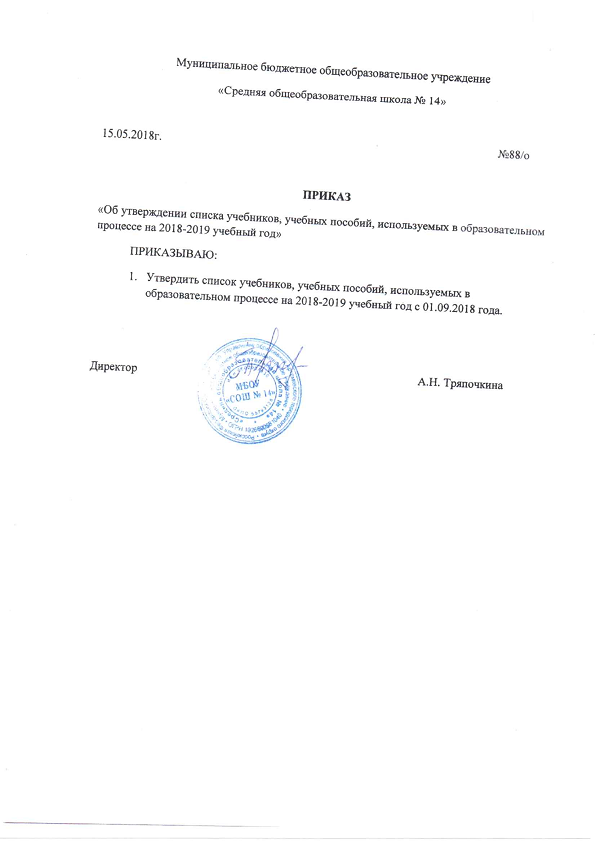 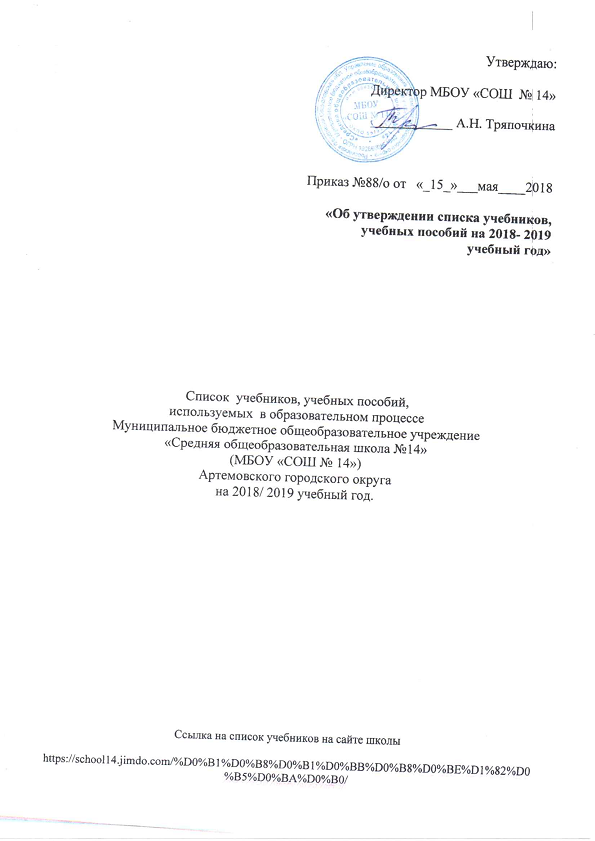 